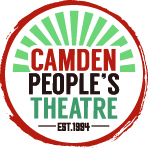 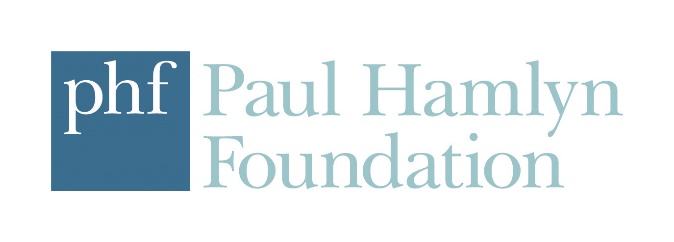 Artists from BAME backgrounds Seed commission call-outSpring 2018
With the support of the Paul Hamlyn Foundation, Camden People’s Theatre offers six seed commissions annually to artists from BAME backgrounds, to support the development of innovative new theatre projects. Two of these will be offered in Spring 2018: successful candidates will receive £750, one week’s rehearsal space, and the opportunity to present a ‘scratch’ performance (up to 25 minutes long) as part of our artistic programme. These commissions are being offered to artists of colour in recognition of the fact these artists are currently underrepresented in contemporary theatre.What we’re looking for:New work, particularly work of social, cultural of political pertinenceUnconventional and innovative work; work that’s doing something unexpected with the artformDevised, self-made and solo workOff-site workInteractive workLive art / cross-disciplinary workPlease bear in mind, we are unlikely to consider 'plays' as traditionally understood, 'new writing', formally conventional work, straight monologues, or any work made according to the usual writer-director-actor hierarchies. We cannot accept scripts as part of your application. What we’re offering:£750 seed commissionMarketing support, inclusion in brochures (where possible), website, social media activityBasic technical supportOne week of rehearsal space in May-June 2018 and a performance in week commencing June 11 as part of a CPT Big Bang scratch nightOngoing development opportunities – we hope that seed commissions lead to longer-term relationships with artists, and to be able to offer your projects further supportIf you would like to submit a project proposal, please complete the online application form.  We are unable to accept CVs, portfolios, scripts or anything other than our formatted application form.  Deadline for submission is Mon 26 February, 10amPlease contact James Cross james@cptheatre.co.uk if you have questions.